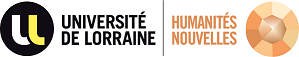 Calendrier de la campagne de recrutement des contrats doctoraux - 2024Lancement de la campagne : vendredi 16 février 2024Retour des dossiers (phase 1) :  lundi 6 mai 2024 – 17h00Les candidat.es pré-sélectionné.es devront fournir pour la phase 2 (Mémoire M2 + attestation réussite M2) : Lundi 17 juin 2024 -17h00 (Date limite de soutenance des M2 : vendredi 14 juin 2024) Auditions : 27 juin 2024 (Site de Nancy - pôle CLCS) 28 juin 2024 (Site de Metz - pôle LLECT)